TRAFFIC ANALYSIS REPORT SAM 2, 30th Aug 2023For Project: 30.08.23 SAM 2Project Notes/Address: Lamppost 25 junction of Avenue and Norwich Road facing traffic going towards NorwichLocation/Name: IncomingReport Generated: 30/08/2023 10:52:31Speed Intervals = 5 MPHTime Intervals = 5 minutesTraffic Report From 05/08/2023 11:00:00    through    30/08/2023 10:59:5985th Percentile Speed = 29.0 MPH85th Percentile Vehicles = 160,290 countsMax Speed = 65.0 MPH on 22/08/2023 21:36:39Total Vehicles = 188,577 countsAADT: 7543.1Volumes - weekly vehicle counts			Time			5 Day			7 Day	Average Daily					7,627          		7,319	AM peak        		11:00 to 12:00  		558            		536	PM peak        		5:00 to 6:00    		723            		707	SpeedSpeed limit: 30 MPH85th Percentile Speed: 29.0 MPHAverage Speed: 23.9 MPH			Monday  	Tuesday        	Wednesday	Thursday	Friday  		Saturday	SundayCount over limit	2232           	2147           	1927           	1737           	1513           	1840           	2535% over limit		7.4            	6.9            	7.5            	7.2            	6.1            	7.2            	9.5Avg speeder		33.4           	33.3           	33.3           	33.3           	33.4           	33.2           	33.3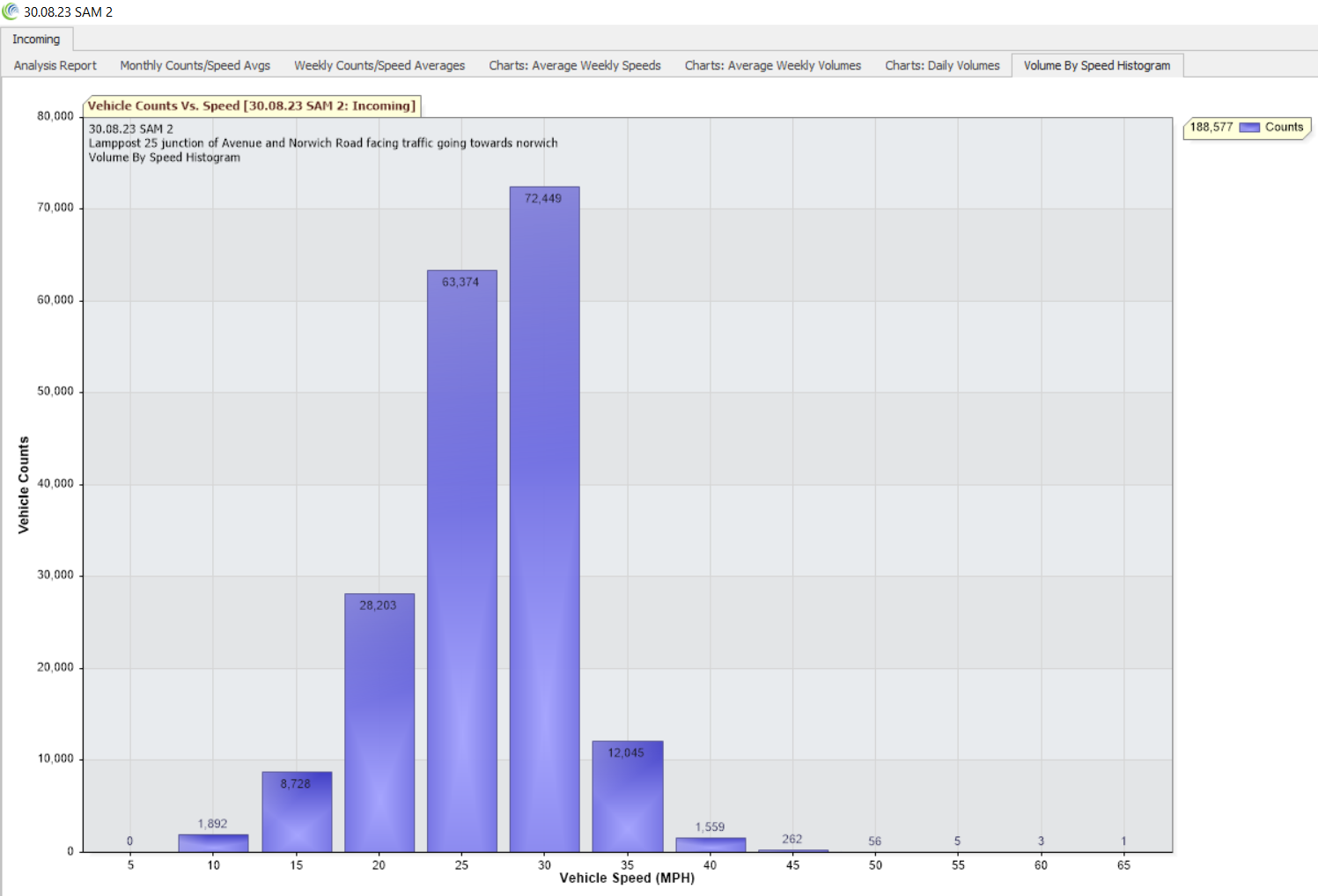 